RUTINA DE PENSAMIENTOCompleta la siguiente rutina de pensamiento teniendo en cuenta la información que se encuentra en la guía de estudio.Titulares: Resume el tema como si publicaras un titular en un periódico informativo. Recuerda poner una imagen llamativa y escoger un título relacionado con el tema.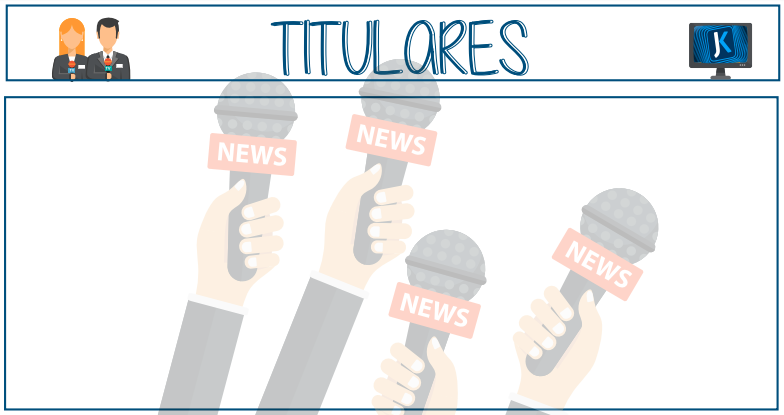 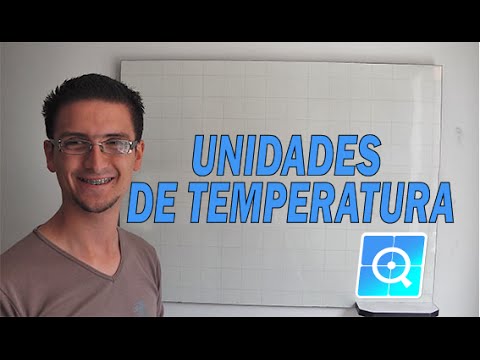 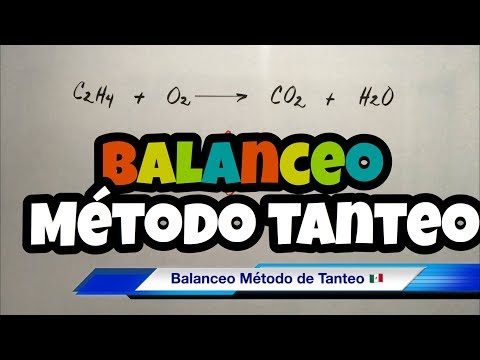 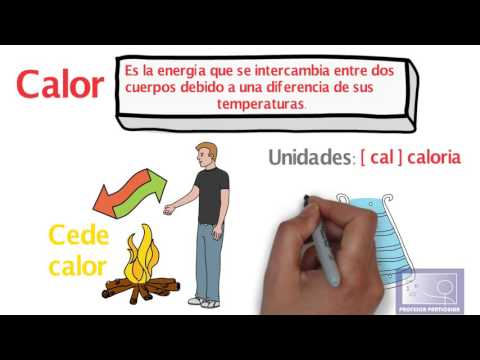 